III Aggiornamento Nazionale Istruttori D.I.U. 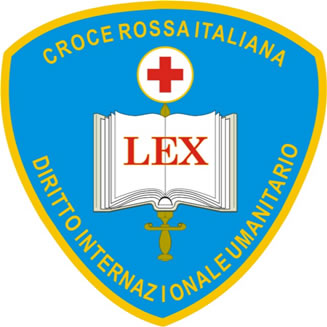 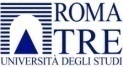 “Dal 22 agosto 1864 un secolo e mezzo di cammino per il Diritto Internazionale Umanitario. La sfida umanitaria attuale del fenomeno migratorio”Palermo, 26-28 settembre 2014SCHEDA DI ISCRIZIONE Cognome _____________________________ Nome ____________________________Nato a ________________________________ il________________________________Residente in___________________________ (___) Via__________________________ Telefono_____________________________ e-mail_____________________________Volontario C.R.I. del Comitato ___________________ di _________________________Arma - Corpo di appartenenza ______________________________________________Grado per esteso ________________________________________________________Arrivo il ________________ ore _____________ presso  _________________________Partenza il _____________  ore _____________ presso  _________________________La quota di iscrizione, pari ad € 180,00 (centottanta/00), dovrà essere versata mediante bonifico bancario intestato a Croce Rossa Italiana - Comitato Provinciale di Palermo, IBAN: IT98S0513204603812570325934, con la causale: “III Aggiornamento Nazionale Istruttori D.I.U. Iscrizione di ……” (seguito da nome e cognome di chi si iscrive). La quota comprende materiale didattico nonché vitto e alloggio per l’intera durata delle giornate di studio in stanza doppia presso l’hotel “Città del Mare”.Chi intende pernottare in camera doppia uso singola, dovrà versare un supplemento pari ad € 30,00, da aggiungere alla sopracitata quota, avendo altresì cura di specificarlo nella causale del bonifico.      Aderisco alla Cena di Gala di sabato 27 (costo integrativo da versare: € 40,00)La scheda, compilata in stampatello, dovrà essere invitata, unitamente a copia del bonifico effettuato, entro il 15 Settembre 2014 esclusivamente all’indirizzo di posta elettronica .A norma del D.Lgs. 196/2003 e s.m.i., titolare del trattamento dei dati che La riguardano è  Con l’apposizione della firma, il sottoscritto autorizza il trattamento dei dati per le finalità relative alla partecipazione delle Giornate di Studio. Data, ………………………       Firma ……………………………………………………………..